Прошу Вас разместить на официальных сайтах органов местного   самоуправления информацию о результатах проверки исполнения земельного законодательства.М.А. Морева, тел. 8(49432)31674По искам прокурора Красносельского района за органом местного самоуправления признано право муниципальной собственности на невостребованные земельные доли.Прокуратура Красносельского района провела проверку исполнения законодательства о целевом использовании земель сельскохозяйственного назначения.Установлено, что 221,68 га земель указанной категории, закрепленные за 34 собственниками, умершими более 10 лет назад, не используются по целевому назначению, что приводит к снижению плодородия почвы. После их смерти право наследования родственниками не реализовано.По искам прокурора района суд признал право муниципальной собственности на невостребованные земельные участки общей площадью 221,68 га за администрацией муниципального образования Прискоковское сельское поселение Красносельского района.Исполнение решений суда находится на контроле в прокуратуре района.Главам администраций  городского поселения поселок Красное-на-Волге, Боровиковского, Сидоровского, Чапаевского, Шолоховского, Подольского, Прискоковского, Гридинского сельских поселений, Красносельского муниципального района Костромской области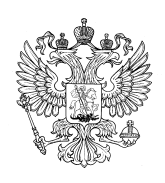 ПРОКУРАТУРА РОССИЙСКОЙ ФЕДЕРАЦИИПРОКУРАТУРА КОСТРОМСКОЙ ОБЛАСТИПРОКУРАТУРАКРАСНОСЕЛЬСКОГО РАЙОНАул. Республиканская, 19, п. Красное-на-Волге, Костромская область, 157940,тел. 8 (49432) 2-20-78ПРОКУРАТУРА РОССИЙСКОЙ ФЕДЕРАЦИИПРОКУРАТУРА КОСТРОМСКОЙ ОБЛАСТИПРОКУРАТУРАКРАСНОСЕЛЬСКОГО РАЙОНАул. Республиканская, 19, п. Красное-на-Волге, Костромская область, 157940,тел. 8 (49432) 2-20-78ПРОКУРАТУРА РОССИЙСКОЙ ФЕДЕРАЦИИПРОКУРАТУРА КОСТРОМСКОЙ ОБЛАСТИПРОКУРАТУРАКРАСНОСЕЛЬСКОГО РАЙОНАул. Республиканская, 19, п. Красное-на-Волге, Костромская область, 157940,тел. 8 (49432) 2-20-78ПРОКУРАТУРА РОССИЙСКОЙ ФЕДЕРАЦИИПРОКУРАТУРА КОСТРОМСКОЙ ОБЛАСТИПРОКУРАТУРАКРАСНОСЕЛЬСКОГО РАЙОНАул. Республиканская, 19, п. Красное-на-Волге, Костромская область, 157940,тел. 8 (49432) 2-20-78ПРОКУРАТУРА РОССИЙСКОЙ ФЕДЕРАЦИИПРОКУРАТУРА КОСТРОМСКОЙ ОБЛАСТИПРОКУРАТУРАКРАСНОСЕЛЬСКОГО РАЙОНАул. Республиканская, 19, п. Красное-на-Волге, Костромская область, 157940,тел. 8 (49432) 2-20-78на №на №отПрокурор районастарший советник юстиции  С.М. Добровэл.подпись